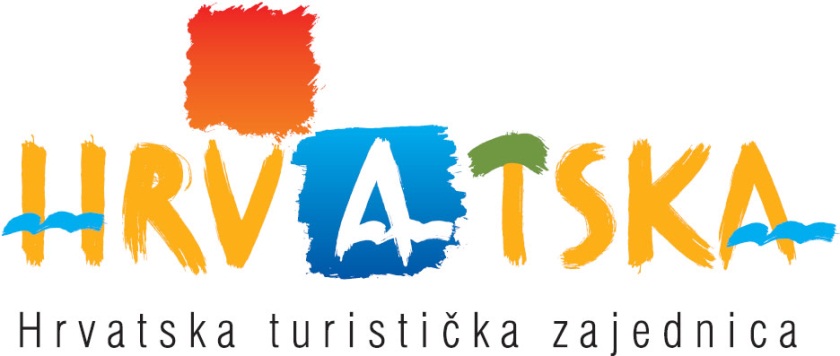 PROVEDBA PROGRAMA ISTRAŽIVANJA TRŽIŠTA-DOKUMENTACIJA ZA NADMETANJE-SADRŽAJNAZIV I ADRESA GLAVNOG UREDA NARUČITELJA, BROJ TELEFONA, BROJ TELEFAKSA, INTERNETSKA ADRESA I ADRESA ELEKTRONIČKE POŠTEOSOBA ILI SLUŽBA ODGOVORNA ZA KOMUNIKACIJU S PONUDITELJIMAOPIS PREDMETA NABAVE TE NJEGOVA OZNAKA – CPVVRSTA, KVALITETA, OPSEG ILI KOLIČINA PREDMETA NABAVEMJESTO PRUŽANJA USLUGADATUM ISPORUKE ROBA I USLUGA, DATUM ZAVRŠETKA RADOVA ILI DUŽINA TRAJANJA UGOVORAOPIS I OZNAKA GRUPA ILI DIJELOVA PREDMETA NABAVE, AKO JE TAKVA PONUDA DOPUŠTENAUVJETI SPOSOBNOSTI POSLOVNIH SUBJEKATADokaz pravne i poslovne sposobnostiKonzorcij ponuditeljaDokaz o nekažnjavanjuDokaz financijske sposobnostiStanje poreznog dugovanjaFinancijsko izvješćeDokaz stručne i tehničke sposobnostiZnačajne izvršene usluge i ispunjenje obveza1. tehnički uvjet2. tehnički uvjet3. tehnički uvjet 4. tehnički uvjetPlanirana metodologija, izlazni rezultati i provedbeni planOBLIK, METODOLOGIJA PONUDE, SADRŽAJ I NAČIN PODNOŠENJA PONUDEOblik i metodologija ponudeSadržaj ponudeNačin podnošenja ponudeDopustivost podnošenja ponude elektroničkim putemDopustivost alternativnih ponudaMetoda izračuna cijene predmeta nabave, detalji navedene cijene, fiksna cijena, način promjene cijeneValuta ili valute u kojima se mora izraziti cijena u ponudiTermini, način i uvjeti plaćanjaRazdoblje valjanosti ponudeProcijenjena vrijednost nabaveKriteriji odabira ponude: kriterij cijeneJezik na kojem se piše ponudaDatum, vrijeme i mjesto podnošenja te otvaranja ponudeRok donošenja odluke o izboru ili poništenjuObavijest o dodijeli poslaRaspoloživost Dokumentacije za javno nadmetanjePRILOZIPrilog 1	Prilog 2	Prilog 3	Prilog 4	Prilog 5	Prilog 6	Prilog 7a	Prilog 7b	Prilog 7cPrilog 7d	Prilog 7e	Prilog 7f	Prilog 8NAZIV I ADRESA GLAVNOG UREDA NARUČITELJA, BROJ TELEFONA, BROJ TELEFAKSA, INTERNETSKA ADRESA I ADRESA ELEKTRONIČKE POŠTEGlavni ured Hrvatske turističke zajedniceIblerov trg 10/IV, p.p. 25110000 ZagrebBroj telefona: 01 4699333Broj telefaksa. 01 4557827Internetska adresa: www.croatia.hrMatični broj: 3943658OIB: 72501368180 OSOBA ILI SLUŽBA ODGOVORNA ZA KOMUNIKACIJU S PONUDITELJIMAIgor Borojević, igor.borojevic@htz.hr, isključivo pisanim putem, sa zadnjim rokom 5 dana prije datuma otvaranja ponuda. OPIS PREDMETA NABAVE TE NJEGOVA OZNAKA I NAZIV IZ JEDINSTVENOG RJEČNIKA JAVNE NABAVE - CPVPredmet nabave:  usluge u svezi realizacije Projekta provedbe tržišnog istraživanja.CPV oznaka: 74130000-9, Usluge ispitivanja tržišta i ispitivanja javnog mišljenja. VRSTA, KVALITETA, OPSEG ILI KOLIČINA PREDMETA NABAVEPod uslugama u vezi s realizacijom Projekta provedbe marketinškog istraživanja podrazumijeva se:Istraživanje tržišta 1: Proces usvajanja brenda i primarna potražnja (Zadatak 1)Istraživanje tržišta 2: Pozicioniranje brenda i konkurenti (Zadatak 2)Istraživanje tržišta 3: Evaluacija elemenata brenda (vizualni identitet/slogan) (Zadatak 3)Istraživanje tržišta 4: Ponašanje kupaca/klijenata (Zadatak 4)Istraživanje tržišta 5: Stav i percepcija poslovnog sektora (Zadatak 5)Istraživanje tržišta 6: Uvid u korištenje društvenih mreža od strane potrošača (Social media intelligence) (Zadatak 6)Ponuditelj u cijelosti snosi sve troškove proizašle u vezi s provedbom navedenog programa istraživanja.MJESTO PRUŽANJA USLUGEHrvatskaDATUM ISPORUKE, DATUM ZAVRŠETKA RADOVA, DUŽINA TRAJANJA UGOVORADatum isporuke izvršenih usluga definiran je Prilogom 2.OPIS I OZNAKA GRUPA ILI DIJELOVA PREDMETA NABAVE, AKO JE TAKVA PONUDA DOPUŠTENAIsključivo je moguće ponuditi cjelokupan predmet nabave u skladu s dokumentacijom za nadmetanje. Ponuda koja sadrži samo neke grupe ili dijelove predmeta nabave, nije dopuštena.UVJETI SPOSOBNOSTI POSLOVNIH SUBJEKATA  Dokaz pravne i poslovne sposobnosti Dokaz sposobnosti: Dokument o upisu u poslovni, sudski (trgovački), strukovni, obrtni ili drugi odgovarajući registar, to jest ovjerena izjava ili odgovarajuća potvrdu. Ovaj dokument ne smije biti stariji od 6 mjeseci od datuma poziva na dostavu dokaza. Izdavatelj dokaza sposobnosti: Trgovački sud, Obrtni registar, to jest odgovarajući strukovni ili poslovni registar. Financijski pokazatelj dokaza sposobnosti: Izvodom iz odgovarajućeg registra, Ponuditelj mora dokazati da je registriran za obavljanje poslova, to jest djelatnosti koja je predmet nabave.Ako se ti dokazi ne izdaju u zemlji sjedišta poslovnog subjekta, Ponuditelj je dužan dostaviti odgovarajuću izjavu o dokazu sposobnosti, s ovjerenim potpisom kod javnog bilježnika.Konzorcij ponuditeljaNe dopušta se konzorcij ponuditelja. Sve usluge mora pružiti samo jedna tvrtka ili koja je kooperantskim ugovorom vezana s tvrtkama koje pripadaju istoj korporaciji. Dokaz o nekažnjavanjuDokaz sposobnosti: Izjava s ovjerenim potpisom kod javnog bilježnika, ili drugog nadležnog tijela kojom ponuditelj dokazuje: da gospodarskom subjektu ili osobi ovlaštenoj za zastupanje gospodarskog subjekta nije izrečena pravomoćna osuđujuća presuda za kaznena djela zbog udruživanja u počinjenju kaznenih djela, primanje mita u gospodarskom poslovanju, davanje mita u gospodarskom poslovanju, zloporabu položaja i ovlasti, zloporabu obavljanja dužnosti državne vlasti, protuzakonito posredovanje, primanje mita, davanje mita, prijevaru, računalnu prijevaru, prijevaru u gospodarskom poslovanju ili prikrivanje protuzakonito dobivenog novca, odnosno odgovarajuća kaznena djela prema propisima Republike Hrvatske, uz odgovarajući dokaz o nekažnjavanju zemlje sjedišta ukoliko je ponuditelj registriran izvan Republike Hrvatske. Dokaz o nekažnjavanju ne smije biti stariji od 30 dana koji prethode datumu poziva na dostavu dokaza.  Izdavatelj dokaza sposobnosti: osoba ovlaštena za zastupanje poslovnog subjekta u svoje ime i u ime poslovnog subjekta daje izjavu s ovjerenim potpisom kod javnog bilježnika ili drugog nadležnog tijela svoje zemlje, ukoliko nadležno tijelo zemlje izdaje takav dokument.Dokaz financijske sposobnostiStanje poreznog dugovanjaDokaz sposobnosti: potvrda Porezne uprave o stanju dugovanja, ili istovrijedni dokument nadležnog tijela zemlje sjedišta ponuditelja.Izdavatelj dokaza sposobnosti: Ministarstvo financija – Porezna uprava, to jest odgovarajuće nadležno tijelo zemlje sjedišta ponuditelja te Izvještaj o dobiti i gubitku s ovjerom Porezne uprave ili odgovarajuće financijske institucije ili tijela ukoliko je ponuditelj registriran izvan Republike Hrvatske.Financijski pokazatelj dokaza sposobnosti: ponuditelj mora dokazati da je ispunio obvezu plaćanja svih dospjelih poreznih obveza i obveza za mirovinsko i zdravstveno osiguranje. Ovaj dokaz ne smije biti stariji od 30 dana koji prethode datumu slanja poziva na dostavu dokaza.Financijsko izvješćeDokaz sposobnosti: Obrasci BON 1, BON 2 (ili SOL 2) i  Račun dobiti i gubitka za 2010., 2011., i 2012. financijsku godinu.  Izdavatelj dokaza sposobnosti: Financijska agencija (FINA) za BON 1 i BON 2 (ili SOL 2) ili nadležna banka, financijska institucija ili tijelo ako je ponuditelj registriran izvan Republike Hrvatske.Financijski pokazatelj dokaza sposobnosti: da poslovanje nije bilo u blokadi više od tri uzastopna dana u zadnjih 180 dana te da je u tri posljednje godine prosječni prihod tvrtke bio jednak ili veći od jednog milijuna kuna.Dokaz stručne i tehničke sposobnostiZnačajne izvršene usluge i uredno ispunjenje obvezaPonuditelj mora zadovoljiti sva četiri sljedeća tehnička uvjeta1. tehnički uvjetImati vlastiti panel ili panel podugovarača (ispitni uzorak) iste veličine ili veći od minimalne veličine panela navedenog u Tabeli 1:Tabela 1Dokaz sposobnosti:	Popis s brojem osoba u panelu u svakoj od gore navedenih zemalja (Prilog 3).Izdavatelj dokaza sposobnosti: Ponuditelj mora dokazati ispunjenje ovog uvjeta priloživši fizički dokaz postojanja ovog panela (brošure, komercijalni dokumenti, itd. U slučaju angažmana panela podugovarača, ponuditelj mora priložiti potpisani ugovor s vlasnikom panela. Vlasnik panela mora iskazati spremnost na sudjelovanje u ovom projektu.2. tehnički uvjetImati u vlasništvu fizičke urede s poslovnim nastanom u sljedećim zemljama:Njemačka ili AustrijaVelika BritanijaFrancuskaRusijaDokaz sposobnosti: Popis zemalja u kojima Ponuditelj ili korporacija kojoj pripada, ima u vlasništvu urede s poslovnim nastanom (Prilog 4)Izdavatelj dokaza sposobnosti: Ponuditelj mora dostaviti dokumentaciju koja dokazuje da ima u vlasništvu fizičke urede s poslovnim nastanom u gore navedenim zemljama. Ponuditelj također mora ispuniti Prilog 4 i staviti svoj žig. Ponuditelj mora priložiti potpisani ugovor s tvrtkama koje imaju fizičke urede u zemljama za koje se kao uvjet ne traži vlastiti poslovni nastan – Italija, Poljska, Skandinavsko područje (Švedska ili Norveška). Predmetne tvrtke moraju iskazati spremnost na sudjelovanje u projektu.3. tehnički uvjetImati barem 5 referenci za istraživanje tržišta provedeno u više zemalja u zadnjih 5 godina. Najmanje četiri od navedenih istraživanja moraju biti na području država EU. Reference se trebaju odnositi na turističku industriju, a barem jedna od njih za poslove koji su odrađeni u Hrvatskoj, ili za Hrvatsku.Dokaz sposobnosti: Popis značajnih usluga isporučenih u zadnjih pet godina (Prilog 5), popraćen dokumentacijom poput certifikata, ugovora, računa ili drugih dokumenata koji dokazuju isporuku tih usluga.Izdavatelj dokaza sposobnosti: Ponuditelj mora dokazati uredno ispunjenje barem pet ugovora koji se odnose na značajne usluge isporučene u zadnjih pet godina, a koje su  istovjetne ili slične predmetu nabave. Ponuditelj također može (nije obvezno) dokazati te činjenice napisavši traženu informaciju u Prilogu 6. Tu informaciju treba potpisati Naručitelj posla naveden u informaciji. U slučaju da potvrdu iz objektivnih razloga nije moguće dobiti od strane Naručitelja, Ponuditelj može priložiti izjavu o uredno izvršenim ugovorima, uz predočenje dokaza da je potvrda na vrijeme zatražena. Navedeno je moguće napraviti za najviše dvije reference. Naručitelj zadržava pravo zahtijevanja naknadnog dokaza u roku do 5 tjedana on objave natječaja.4. tehnički uvjet.Imati barem 5 referenci za marketinško istraživanje provedeno u više zemalja (minimum 4 zemlje) u zadnjih 5 godina. Imati najmanje jedno istraživanje u kojem su se koristile metoda tajnog kupca (mystery shopping) i najmanje jedno istraživanje o korištenju društvenih mreža od strane potrošača (Social Media Intelligence) u posljednjih 5 godina.Dokaz sposobnosti: Popis značajnih usluga isporučenih u zadnjih pet godina (Prilog 5) popraćen dokumentacijom poput certifikata, ugovora, računa ili drugih dokumenata koji dokazuju isporuku tih usluga.Izdavatelj dokaza sposobnosti: Ponuditelj mora dokazati uredno ispunjenje barem pet ugovora koji se odnose na značajne usluge isporučene u zadnjih pet godina, a koje su  istovjetne ili slične predmetu nabave. Ponuditelj također može (nije obvezno) dokazati te činjenice napisavši traženu informaciju u Prilogu 6. Predmetnu informaciju treba potpisati Naručitelj posla naveden kao referenca. U slučaju da potvrdu iz objektivnih razloga nije moguće dobiti od strane Naručitelja, Ponuditelj može priložiti izjavu o uredno izvršenim ugovorima, uz predočenje dokaza da je potvrda na vrijeme zatražena.Planirana metodologija, izlazni rezultati, provedbeni planDokaz sposobnosti: Od Ponuditelja se traži da dostavi kratki opis planirane metodologije, sadržaj rada i provedbeni plan realizacije usluga i zatraženih zadataka koje treba obaviti.Izdavatelj dokaza sposobnosti: Ponuditelj mora ukratko objasniti predloženu metodologiju na način da Naručitelj ima jasnu predodžbu metodologije koja će se koristiti u postizanju ciljeva.Vrijednosni pokazatelj dokaza: Pokazatelj mora na propisanim obrascima u Prilogu 7 od 7a do 7f, za svaki zadatak od 1 do 6, navesti i definirati sljedeće:Pristup i metodologiju za provedbu predloženih zadataka (7e i 7f)Izlazni rezultat koji će se isporučitiRaspored svih predloženih aktivnostiPonuditelj je obvezan dostaviti sve natječajem zatražene podatke. Ponuda koja neće sadržavati sve tražene podatke neće se smatrati valjanom i neće biti uzeta u razmatranje. Dokazi o sposobnosti moraju biti u izvorniku, ili ovjerenoj preslici (javnobilježnička ovjera ili ovjera mjerodavnog tijela države sjedišta ponuditelja). OBLIK, METODOLOGIJA PONUDE, SADRŽAJ I NAČIN PODNOŠENJA PONUDEOblik i metodologijaPonuda mora biti izrađena u obliku naznačenom u dokumentaciji za nadmetanjePonuda mora biti uvezana u cjelinu jamstvenikom, s pečatom na poleđiniPropisani tekst dokumentacije za nadmetanje ne smije se mijenjati i nadopunjavatiSve stranice ponude označavaju se rednim brojem stranice kroz ukupan broj stranica ponude ili ukupan broj stranica ponude kroz redni broj stranicePonude se pišu neizbrisivom tintomIspravci u ponudi moraju biti izrađeni na način da su vidljivi i dokazivi. Ispravci moraju uz navod datuma biti potvrđeni pravovaljanim potpisom i pečatom ovlaštene osobe gospodarskog subjekta.Sadržaj ponudePonudu čini cjelokupni broj dokumenata koje potpisuje i potvrđuje ovlaštena osoba Ponuditelja i to kako slijedi:Popis svih sastavnih dijelova i/ili priloga ponudeIspunjeni Obrazac Ponude (Prilog 8.)Ispunjeni i ovjereni prilozi:Prilog 1. Izjava o nekažnjavanjuPrilog 3. Veličina panela po zemlji u kojoj se izvode istraživanja tržištaPrilog 4. Popis zemalja u kojima Ponuditelj ima fizičke urede (u vlasništvu Ponuditelja ili korporacije kojoj on pripada)Prilog 5. Popis značajnih usluga pruženih u zadnjih 5 godina (2008, 2009, 2010,2011,2012)Prilog 7a do 7f Opis planirane metodologije, učinci i raspored provedbe zadataka 1 do 6 koji čine predmet nabave.Dokazi sposobnosti zatraženi u Dokumentaciji za Javno Nadmetanje za PonuduSve ostalo zatraženo Dokumentacijom za Javno NadmetanjePonuditelj  mora za javno nadmetanje dostaviti svu zatraženu informaciju. Ponuda, koja ne sadržava svu zatraženu informaciju neće se smatrati valjanom i neće se razmatrati. Dokazi sposobnosti moraju biti u originalu ili u ovjerenoj kopiji (ovjera kod javnog bilježnika ili kod mjerodavnog tijela države sjedišta ponuditelja).10.	NAČIN PODNOŠENJA PONUDEPonuda se dostavlja u pisanom obliku, u zapečaćenoj omotnici s nazivom i adresom Naručitelja Javnog Nadmetanja, nazivom i adresom Ponuditelja,  naznakom predmeta nabave na koji se ponuda odnosi, natpisom ‘ Postupak nabave ZA PROJEKT PROVEDBE ISTRAŽIVANJA TRŽIŠTAUrudžbeni broj: 81/13 – ne otvaraj’te drugim informacijama prema Dokumentaciji za Javno Nadmetanje. Unutar roka za dostavu ponude, ponuditelj također može, pravovaljano potpisanom izjavom, preinačiti svoju ponudu, nadopuniti je ili je povući. Preinake ili nadopune ponudi dostavljaju se na isti način kao i ponuda.Dopustivost podnošenja ponude elektroničkim putemNe dopušta se podnošenje ponude elektroničkim putem.Dopustivost alternativnih ponudaAlternativne ponude nisu dopuštene.Metoda izračuna cijene predmeta nabave, detalji navedene cijene, fiksna cijena, način promjene cijeneCijena predmeta nabave se mora izraziti dvojako, bez PDV-a te s PDV-om na obrascu (Prilog 8) Cijena u ponudi je fiksna.Valuta ili valute u kojima se mora izraziti cijena u ponudi Cijena u ponudi mora biti izražena u kunama (HRK).Termini, način i uvjeti plaćanjaPlaćanje se vrši u roku od 30 dana od isporučenih usluga, sukladno ugovorenoj dinamici izvršenja pojedinih zadataka. Avansno plaćanje je isključeno.Razdoblje valjanosti ponude60 dana od dana određenog za podnošenje ponude.Procijenjena vrijednost nabaveNapomena: Ponude više od procijenjene vrijednosti neće se razmatrati.Kriteriji odabira ponude: kriterij cijeneUgovor će se dodijeliti Ponuditelju s najnižom cijenom ponude.Jezik na kojem se piše ponudaJezik na kojem se ponuda piše je hrvatski ili engleski. Datum, vrijeme i mjesto podnošenja te otvaranja ponudeRok za podnošenje ponuda je 20. rujna 2013. u 12.00. satiMjesto dostave ponuda je Hrvatska turistička zajednica – Glavni ured, Iblerov trg 10/IV, ZagrebVrijeme javnog otvaranja ponuda je 20. rujna 2013. u 12:00 sati.Mjesto javnog otvaranja ponuda je Hrvatska turistička zajednica – Glavni ured, Iblerov trg 10/IV, Zagreb.Ovlašteni predstavnici ponuditelja imaju pravo aktivnog sudjelovanja u proceduri javnog otvaranja ponuda. Dužni su priložiti:Punomoć tvrtke koja ih opunomoćuje da sudjeluju u postupku javnog otvaranja ponuda iliFotokopiju izvatka iz sudskog registra ukoliko je osoba, koja prisustvuje otvaranju, ta koja je u izvatku navedena kao osoba ovlaštena za zastupanje.Rok donošenja odluke o izboru ili poništenju30 dana od dana isteka roka za podnošenje ponuda.Naručitelj zadržava pravo odustajanja od predmetne nabave u svakom trenutku sve do potpisivanja Ugovora, bez prava ponuditelja na naknadu troškova ili pretrpljene štete.Obavijest o dodijeli poslaNaručitelj će, u pismenom obliku i prije isteka roka valjanosti ponude, a najkasnije 30 dana po isteku roka za podnošenje ponuda, obavijestiti ponuditelje o ishodu natječaja. Naručitelj će sklopiti ugovor s odabranim Ponuditeljem. Tim ugovorom će detaljno biti regulirana prava i obveze vezane za izvršenje predmeta nabave.Raspoloživost Dokumentacije za javno nadmetanjeDokumentacija za nadmetanje je na raspolaganju putem Internet stranice www.croatia.hr . Krajnji rok za preuzimanje dokumentacije je 20. rujna 2013. u 12.00 satiHrvatska turistička zajednicaGlavni uredPRILOZIPrilog 1Temeljem Poziva na nadmetanje Glavnog ureda Hrvatske turističke zajednice, dajem sljedećuIZJAVUJa, ______________________________________________________________________					(ime i prezime)iz _______________________________________________izjavljujem da ne postoje okolnostikoje bi bile protivne odredbi točke 8 Dokumentacije za nadmetanje Glavnog ureda Hrvatske turističke zajednice, to jest da poslovnom subjektu koji zastupam i meni, osobi ovlaštenoj za zastupanje poslovnog subjekta nije izrečena pravomoćna osuđujuća presuda za kaznena djela zbog udruživanja za počinjenje kaznenih djela, primanje mita u poslovnim transakcijama, davanje mita u poslovnim transakcijama, zlouporaba položaja i ovlasti, zlouporaba obavljanja dužnosti državne vlasti, protuzakonito posredovanje, primanje mita, davanje mita, prijevara, računalna prijevara, prijevara u poslovanju ili prikrivanje protuzakonito dobivenog novca ili za odgovarajuća kaznena djela prema propisima poslovanja/ zemlje sjedišta poslovnog subjekta.Ovu izjavu dajem osobno, kao osoba ovlaštena za zastupanje pravne osobe.__________________________________________________________________________  (tvrtka)sa Sjedištem  u_______________________________________ i za pravnu osobu.U_______________________, dana ____________2013.____________________________________________________(potpis ovjeren kod javnog bilježnika ili nadležnog tijela) Prilog 2Opis zadatkaHrvatska turistička zajednica (HTZ) naručuje provedbu 6 istraživanja tržišta, usmjerenih prema potencijalnim turistima i maloprodajnim turističkim agencijama te ustanovljavanja prirode komunikacije u online medijima o Hrvatskoj kao turističkoj destinaciji.6 gore navedenih istraživanja, organiziranih kroz 6 zadataka čine predmet nabave:Istraživanje tržišta 1: Proces usvajanja brenda i primarna potražnja (Zadatak 1)Istraživanje tržišta 2: Pozicioniranje brenda i konkurenti (Zadatak 2)Istraživanje tržišta 3: Evaluacija elemenata brenda (vizualni identitet/slogan) (Zadatak 3)Istraživanje tržišta 4: Ponašanje kupaca/klijenata (Zadatak 4)Istraživanje tržišta 5: Stav i percepcija poslovnog sektora (Zadatak 5)Istraživanje tržišta 6: Uvid u korištenje društvenih mreža od strane potrošača (Social media intelligence) (Zadatak 6)Opis i rokovi za sve zadatke u pojedinostima:						Tabela 1Odnosi između izvornih tržišta i zemaljaTabela 2Minimalna veličina uzorka po emitivnom tržištuTabela 3Prilog 3Popis s brojem osoba u panelu u svakoj od navedenih zemalja:Potpis ovlaštenog predstavnika Ponuditelja					Žig PonuditeljaMjesto ______________________Datum_______________________Prilog 4Lista zemalja u kojima Ponuditelj ima fizičke urede:Potpis ovlaštenog predstavnika Ponuditelja					Žig PonuditeljaMjesto_______________________Datum_________________Prilog 5Lista ugovora za značajne usluge koje je ponuditelj izvršio u zadnjih pet godina (2008., 2009., 2010., 2011., 2012.)Potpis ovlaštenog predstavnika Ponuditelje				Žig Ponuditelja		 Mjesto_______________________Datum_______________________Prilog 6Potvrda Naručitelja o zadovoljavajućem izvršenju ugovora u zadnjih pet godina (2008., 2009., 2010., 2011. i 2012.) po kojima su isporučene značajne usluge navedene u predmetu nabave.Potpis ovlaštenog predstavnika Naručitelja					Žig NaručiteljaMjesto______________________Datum__________________________Prilog 7aIzlazni rezultat i raspored provođenja zatraženih zadatakaPotpis ovlaštenog predstavnika Ponuditelja					Žig PonuditeljaMjesto_______________________Datum________________________Prilog 7bIzlazni rezultat i raspored provođenja zatraženih zadatakaPotpis ovlaštenog predstavnika Ponuditelja					Žig PonuditeljaMjesto_______________________Datum________________________Prilog 7cIzlazni rezultat i raspored provođenja zatraženih zadatakaPotpis ovlaštenog predstavnika Ponuditelja					Žig PonuditeljaMjesto_______________________Datum________________________Prilog 7dIzlazni rezultat i raspored provođenja zatraženih zadatakaPotpis ovlaštenog predstavnika Ponuditelja					Žig PonuditeljaMjesto_______________________Datum________________________Prilog 7eOpis planirane metodologije, izlazni rezultat i raspored provođenja zatraženih zadatakaPotpis ovlaštenog predstavnika Ponuditelja					Žig PonuditeljaMjesto_______________________Datum________________________Prilog 7fOpis planirane metodologije, izlazni rezultat i raspored provođenja zatraženih zadatakaPotpis ovlaštenog predstavnika Ponuditelja					Žig PonuditeljaMjesto_______________________Datum________________________Prilog 8OBRAZAC ZA PONUDITELJANaziv i Sjedište Ponuditelja____________________________________________________OIB: ______________________________________________________________________Broj računa i banka:_________________________________________________________Adresa___________________________________________________________________Ime, prezime i pozicija osobe za kontakt:_________________________________________Telefonski broj:________________________________Broj telefaksa:__________________________________E-mail:___________________________________________Temeljem Poziva za podnošenje ponude, broj 81/13 od dana 30. kolovoza 2013., podnosimo sljedećuPONUDU broj_____ZA NABAVU PROJEKTA PROVEDBE ISTRAŽIVANJA TRŽIŠTAPreuzimamo odgovornost izvršenja usluge za predmet nabave u skladu s uvjetima nabaveCijena nabave Projekta za provedbu istraživanja tržišta (bez PDV-a)___________________________ u kunama(slovima)______________________________________)PDV od ____% nije uključen u cijenu  i iznosi____________________________kunaUkupna cijena Projekta za provedbu marketinškog istraživanja (uključujuću PDV):_____________________u kunama(slovima)________________________________________________)Vrijeme valjanosti ponude je 60 dana.Preuzimamo obvezu provedbe nabave u skladu s rasporedom navedenim u Prilogu 2 Dokumentacije za javno nadmetanje.Plaćanje se vrši u roku od 30 dana po izvršenoj usluzi, u skladu s dogovorenim rasporedom izvršenja pojedinih zadataka. Na međusobna prava i obveze koji nisu navedeni u ovoj ponudi, između nas i Naručitelja, primjenjivat će se Zakona o građansko-pravnim obvezama. U privitku prilažemo dokumenta koji dokazuju sposobnosti navedene u Članku 7 Dokumentacija za javno nadmetanje.U___________________, ____________________2013Potpis ovlaštenog  predstavnika Ponuditelja					Žig PonuditeljaZemljaMinimalna veličina panela(broj osoba)Njemačka100.000Velika Britanija100.000Francuska100.000Rusija80.000Italija100.000Austrija6.000Švedska20.000Norveška6.000Poljska25.000Procijenjena ukupna vrijednost nabave bez PDV-a, u kunama1.800.000,00Broj zadatkaNaziv zadatkaOpis zadatkaRok za isporuku izlaznog rezultata zadatkaZadatak 1Istraživanje tržišta 1:Proces usvajanja brenda i primarna potražnjaCilj zadatka:Identificirati primarnu i sekundarnu potražnju za Hrvatskom, za destinaciju generalno te preciznije za 4-5 proizvodaSvrha:Ustanoviti socio-demografski profil turistaUstanoviti profil ponašanja turistaSaznati kakva je svjesnost i znanje o HrvatskojIznaći stupanj privlačnosti i dostupnosti Hrvatske kao destinacije te namjere da je se posjetiIdentificirati ograničenja u procesu usvajanja brendaIspitna skupina:Populacija starija od 18 godina koja se nalazi na izvornom tržištu naznačenom u tabeli 3:Koja je, radi odmora, barem jedanput u zadnje 2 godine putovala izvan svoje zemlje stanovanjaKoja ima primanja jednaka ili iznad prosjeka zemljeBarem 50% ispitanika treba živjeti u 2-5 najvećih gradova u zemlji.Metoda dobivanja podataka:Intervju preko Interneta uz pomoć računala (CAWI)Uzorak:Minimalna tražena veličina uzorka na svakom izvornom tržištu za ovo istraživanje dana je u Tabeli 3. Očekivane analize i izvješća:Izvješća se ne očekuju, ali treba napraviti tabele (globalne i po svakom izvornom tržištu) koje sadrže:Apsolutne vrijednostiVertikalnu zastupljenost (u postotku)Horizontalnu zastupljenost (u postotku)Te tabele trebaju sadržavati Chi-Square signalizaciju radi statističkog prikaza značajnih razlika. U slučaju ‘otvorenih pitanja’ u upitniku, Ponuditelj će kodirati njihove odgovore i prevesti ih na engleski.Upitnik:Naručitelj će na početku projekta dostaviti upitnik za ovo istraživanje. Troškove prijevoda upitnika će u cijelosti pokriti Ponuditelj. (30 dana od datuma potpisivanja ugovora)Zadatak 2Istraživanje tržišta 2: Pozicioniranje brenda i konkurentiCilj zadatka:Identificirati razlikovne elemente Hrvatske (općenito i za svaki proizvod) u odnosu na konkurenciju.Svrha:Ustanoviti socio-demografski profil turistaustanoviti profil ponašanja turistaIznaći najbolje vrednovane elemente od strane turista (općenito i za svaki proizvod)Ustanoviti konkurente Hrvatskoj (općenito i za svaki proizvod)Ustanoviti percepciju Hrvatske i njezinih konkurenata za svaki ključni elementIspitna skupina:Populacija starija od 18 godina koja se nalazi na izvornom tržištu naznačenom u tabeli 3:Koja je radi odmora barem jedanput u zadnje 2 godine putovala izvan svoje zemlje stanovanjaKoja ima primanja jednaka ili iznad prosjekaBarem 50% ispitanika bi trebalo živjeti u 2-5 najvećih gradova u zemlji.Metoda dobivanja podataka:Intervju preko Interneta uz pomoć računala (CAWI)Uzorak:Minimalna tražena veličina uzorka na svakom izvornom tržištu za ovo istraživanje  dana je u Tabeli 3. Očekivane analize i izvješća:Izvješća se ne očekuju, ali treba napraviti tabele (globalne i po svakom izvornom  tržištu) koje sadrže:Apsolutne vrijednostiVertikalnu zastupljenost (u postotku)Horizontalnu zastupljenost (u postotku)Te tabele trebaju sadržavati Chi-Square signalizaciju radi statističkog prikaza značajnih razlika. U slučaju ‘otvorenih pitanja’ u upitniku, Ponuditelj će kodirati njihove odgovore i prevesti ih na engleski.UpitnikNaručitelj će na početku projekta dostaviti upitnik za ovo istraživanje. Troškove prijevoda upitnika će u cijelosti pokriti Ponuditelj.(30 dana od datuma potpisivanja ugovora)Zadatak 3Istraživanje tržišta 3: Evaluacija elemenata brenda (vizualni identitet/slogan)Cilj zadatka:Identificirati prikladnost trenutačnog vizuala brenda Hrvatske i temeljnog slogana (‘Mediteran kakav je nekad bio’) te ocijeniti snagu brenda Hrvatske.Svrha:Ustanoviti socio-demografski profil turistaustanoviti profil ponašanja turistaUstanoviti konkurente Hrvatskoj (općenito i za proizvod odabran kao najdraži)Evaluirati snagu brendIznaći koje su spontane i sugerirane percepcije vizualnog identita Hrvatske i njenog sloganaIspitna skupina:Populacija starija od 18 godina koja se nalazi na izvornom tržištu naznačenom u tabeli 3:Koja je radi odmora barem jedanput u zadnje 2 godine putovala izvan svoje zemlje stanovanjaKoja ima primanja jednaka ili iznad prosjekaBarem 50% ispitanika bi trebalo živjeti u 2-5 najvećih gradova u zemlji.Metoda dobivanja podataka:Intervju preko Interneta uz pomoć računala (CAWI)Uzorak:Minimalna tražena veličina uzorka na svakom izvornom tržištu za ovo istraživanje dana je u Tabeli 3. Očekivane analize i izvješća:Izvješća se ne očekuju, ali treba napraviti tabele (globalne i po svakom izvornom    tržištu) koje sadrže:Apsolutne vrijednostiVertikalnu zastupljenost (u postotku)Horizontalnu zastupljenost (u postotku)Tabele trebaju sadržavati Chi-Square signalizaciju radi statističkog prikaza značajnih razlika. U slučaju ‘otvorenih pitanja’ u upitniku, Ponuditelj će kodirati njihove odgovore i prevesti ih na engleski.Upitnik:Naručitelj će na početku projekta dostaviti upitnik za ovo istraživanje. Troškove prijevoda upitnika će u cijelosti pokriti Ponuditelj. (21 dan od datuma potpisivanja ugovora)Zadatak 4Marketinško Istraživanje tržišta 4:  Ponašanje kupaca/klijenataCilj zadatka:Dubinski spoznati preferencije i ponašanje turista kad se radi o međunarodnim putovanjima.Svrha:Ustanoviti socio-demografski profil turistaustanoviti profil ponašanja turistaSaznati postoji li želja za putovanjem u Hrvatsku radi odmoraSaznati najdraže aktivnosti turista (općenito i za proizvod, izabran kao najdraži)Ustanoviti utjecaj komunikacijskih kanalaIspitna skupina:Populacija starija od 18 godina koja se nalazi na izvornim tržištima naznačenim u tabeli 3:Koja je radi odmora barem jedanput u zadnje 2 godine putovala izvan svoje zemlje stanovanjaKoja ima primanja jednaka ili iznad prosjekaBarem 50% ispitanika bi trebalo živjeti u 2-5 najvećih gradova u zemlji.Metoda dobivanja podataka:Intervju preko Interneta uz pomoć računala (CAWI)Uzorak:Minimalna tražena veličina uzorka na svakom izvornom tržištu za ovo istraživanje dana je u Tabeli 3. Očekivane analize i izvješća:Izvješća se ne očekuju, ali treba napraviti tabele (globalne i po svakom izvornom      tržištu) koje sadrže:Apsolutne vrijednostiVertikalnu zastupljenost (u postotku)Horizontalnu zastupljenost (u postotku)Tabele trebaju sadržavati Chi-Square signalizaciju radi statističkog prikaza značajnih razlika. U slučaju ‘otvorenih pitanja’ u upitniku, Ponuditelj će kodirati njihove odgovore i prevesti ih na engleski. Kako bi identificirao značajne razlike po pitanju odnosa prema putovanju, Ponuditelj će napraviti segmentiranje temeljem rezultata istraživanja.Upitnik:Naručitelj će na početku projekta dostaviti upitnik za ovo istraživanje. Troškove prijevoda upitnika će u cijelosti pokriti Ponuditelj.(30 dana od datuma potpisivanja ugovora)Zadatak 5Istraživanje tržišta 5: Stav i percepcija poslovnog sektoraCilj zadatka:Utvrditi stupanj preporuke za Hrvatsku kao turističku destinaciju (općenito i za svaki  proizvod) i značajke koje su primijetile maloprodajne turističke agencije.Svrha:Ustanoviti stupanj spontane i sugerirane preporuke za Hrvatsku kao turističke destinacije (općenito i za svaki proizvod)Ustanoviti pozitivne i negativne elemente koje su prenijele maloprodajne turističke agencije (općenito i za svaki proizvod)Saznati percepciju maloprodajnih putničkih agencija s obzirom na neke elemente hrvatske turističke ponudeUzorak:Putničke agencije koje:Se nalaze u 2-5 najvećih gradova u zemljiPripadaju barem 5 različitih kompanijaProdaju jedan ili više sljedećih proizvoda:Sunce i plažaItinereri/ touringKulturni turizamKontinentalni turizam/ruralna područjaNautički turizamEno-gastronomija/ hrana i vinoZdravstveni turizam i wellnessBiciklistički turizam Metoda dobivanja podataka:Tajni kupac (Mystery shopping)UzorakMinimalna veličina traženog uzorka za svako emitivno tržište za ovo istraživanje je: Njemačka: 12Ujedinjeno Kraljevstvo: 12Francuska: 12Rusija: 12Očekivane analize i izvješća:Transkripti posjeta tajnog kupca (‘mistery shopper)’ i glavni zaključci s obzirom na radni zadatak. Sva izvješća dostavljaju se na engleskom jeziku.Upute za provođenje:  Ponuditelj će dobiti upute o provođenju istraživanja. Troškove prijevoda tih uputa u potpunosti pokriva Ponuditelj. (30 dana od datuma potpisivanja ugovora)Zadatak 6Istraživanje tržišta 6: Uvid u korištenje društvenih mreža od strane potrošača (Social media intelligence)Cilj zadatka:Odrediti stupanj rasprave o Hrvatskoj u online medijima, najspominjanije elemente i jesu li komentari pozitivni ili nisu.Svrha:Ustanoviti opseg razgovora koje generira Hrvatska kao turistička destinacija u usporedbi s njezinim konkurentima (3-5 konkurenata)Utvrditi najspominjanije turističke elemente (destinacije, turističke atrakcije, proizvodi, smještaj, itd.).Spoznati percepciju pojedinih elemenataUtvrditi obim pozitivnih, negativnih i nepristranih komentara te utvrditi elemente na koje se komentari odnose.Ispitna skupina:Glavni internetski komunikacijski kanali, poput društvenih mreža, blogova, foruma i drugih online komunikacijskih kanala. Pet najrelevantnijih komunikacijskih kanala (prema broju korisnika), na svakom od ispitivanih tržišta, za svaku od vrsta:društvene mrežeforumiblogoviostali kanaliMetoda dobivanja podataka:Posebni alati namijenjeni za Social Media IntelligenceUzorak:Emitivna tržišta za poduzimanje ovih istraživanja su:Germansko područje (Njemačka i Austrija)Ujedinjeno KraljevstvoItalijaPoljskaOčekivane analize i izvješća:Izvješća treba isporučiti u skladu s gore navedenim zadaćama. Sva izvješća trebaju biti na engleskom jeziku.(40 dana od datuma potpisivanja ugovora)Izvorno tržišteZemljaGermansko područjeNjemačka i AustrijaVelika BritanijaVelika BritanijaItalijaItalijaFrancuskaFrancuskaPoljskaPoljskaRusijaRusijaSkandinavsko područjeŠvedska i NorveškaIstraživanje tržištaIstraživanje tržištaIstraživanje tržištaIstraživanje tržištaEmitivno tržišteIstraživanje tržišta 1: Proces usvajanja brenda i primarna potražnjaIstraživanje tržišta 2: Pozicioniranje brenda i konkurentiIstraživanje tržišta 3: Evaluacija elemenata brenda (vizualni identitet/slogan)Marketinško Istraživanje tržišta 4:  Ponašanje kupaca/klijenataGermansko područje1.000600600600Velika Britanija1.000600600600Italija1.000600600600Francuska600---Poljska600---Rusija600---Skandinavsko područje600---UKUPNO5.4001.8001.8001.800ZemljaVeličina panela (broj osoba)NjemačkaAustrijaVelika BritanijaItalijaFrancuskaPoljskaRusijaŠvedskaNorveškaZemljaRaspolaganje vlastitim uredom (DA/NE)NjemačkaAustrijaVelika BritanijaFrancuskaRusijaLista ugovoraNaziv i adresa naručiteljaPredmet ugovoraVrijeme i mjesto izvršenja ugovora1.2.3.4.5.6.7.8.9.10.11.12.13.14.15.Naziv i adresa NaručiteljaPredmet ugovoraVrijeme i mjesto izvršenja ugovoraPotvrda Naručitelja o urednom izvršenju ugovoraOvime potvrđujemo da je Ponuditelj________________________________________Naziv i adresa Ponuditeljauredno izvršio ugovor koji je predmet ove potvrde.ZADATAK 1 -  Istraživanje tržišta 1: Usvojenje brenda i primarna potražnjaZADATAK 1 -  Istraživanje tržišta 1: Usvojenje brenda i primarna potražnjaOčekivani izlazni rezultatRaspored aktivnostiZADATAK 2 - Istraživanje tržišta 2: Pozicioniranje brenda i konkurentiZADATAK 2 - Istraživanje tržišta 2: Pozicioniranje brenda i konkurentiOčekivani izlazni rezultatRaspored aktivnostiZADATAK 3 - Istraživanje tržišta 3: Ocjena vizualnog identiteta brenda i temeljnog brendaZADATAK 3 - Istraživanje tržišta 3: Ocjena vizualnog identiteta brenda i temeljnog brendaOčekivani izlazni rezultatiRaspored aktivnostiZADATAK 4 - Istraživanje tržišta 4: Ponašanje gostaZADATAK 4 - Istraživanje tržišta 4: Ponašanje gostaOčekivani izlazni rezultatRaspored aktivnostiZADATAK 5 -  Istraživanje tržišta 5: Stav prema turističkoj djelatnosti i viđenje turističke djelatnostiZADATAK 5 -  Istraživanje tržišta 5: Stav prema turističkoj djelatnosti i viđenje turističke djelatnostiPristup i metodologija provođenja zadatkaOčekivani izlazni rezultatRaspored aktivnostiZADATAK 6 -  Istraživanje tržišta 6: Uvid u korištenje društvenih mreža od strane potrošača (Social media intelligence)ZADATAK 6 -  Istraživanje tržišta 6: Uvid u korištenje društvenih mreža od strane potrošača (Social media intelligence)Pristup i metodologija provođenja zadatkaOčekivani izlazni rezultatRaspored aktivnosti